Pec n.  o625 /S.G.H./2024				                                     Trani,li     6  Aprile   2024            Massima priorità                                                                                                                                                                                         Oggetto: PROTESTA e DIFFIDA adempiere sul  mancato inserimento della Federazione Sindacale Co.S.P. Coordinamento Sindacale Penitenziario codice mef :  SGN nell’elenco dei Sindacati Dirigenti Corpo di Polizia Penitenziaria inoltrata  dal DAP Relazioni Sindacali al Dipartimento della  Funzione  Pubblica sul numero delle adesioni possedute al 31.12.2023 e successivo accertamento numerico  e relativa percentuale di  rappresentatività delle singole Sigle accreditate ai sensi art. 39 della Costituzione Italiana. m_dg.GDAP.05/04/2024 0149173.U Uff-IV						Ufficio Relazioni Sindacali							Direttore dottoressa Ida DEL GROSSO									Dipartimento Amministrazione Penitenziaria								Largo Luigi daga,2  00164                                       ROMA                Gentile Direttore,              nella Vostra diffusa ma non inoltrata al COSP ,come di diritto  del sindacato e dovere dell’Amministrazione Pubblica, dell’atto m.dg.GDAP.05/04/2024.0149173.U sulla rivelazione delle deleghe del personale dirigente delle  Forze di Polizia ad Ordinamento civile(Polizia di Stato e Corpo di polizi8a penitenziaria) art. 46, comma 1 Decreto legislativo 29 maggio 2017, n.17, nella tabella esplicativa allegata (all.2) dove  non si evince la presenza della Organizzazione Co.S.P.  Coordinamento Sindacale Penitenziaria che pur di diritto mantiene  quattro (4)  adesioni rispetto ai tabulati del 31.12.2023 con una percentuale sebbene minima ma evidente da richiederne l’inserimento come per Legge.                Duole partecipare che, si riscontra,ancora una volta,per l’ennesima volta, la chiara omissione dei dati reali al limite della scorrettezza da parte degli Uffici del DAP nell’omettere pedissequamente quanto rilevato attraverso il MEF nella Elaborazione dei dati statistici nazionali del 31.12.2023 .               Pertanto,costretti  dall’anomalo comportamento antisindacale da parte Vostra,Vi si invita a rimodulare la nota e lo’allegato prospetto inoltrandolo per dovere d’ufficio alla Funzione Pubblica e per conoscenza alla scrivente interrogante COSP con il coinvolgimento delle restanti sigle presenti. Si assicuri, cortesi saluti.   SEGRETARIO GENERALE NAZIONALE 										Domenico  MASTRULLI	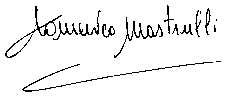 